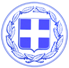 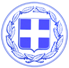                       Κως, 17 Νοεμβρίου 2016ΔΕΛΤΙΟ ΤΥΠΟΥΘΕΜΑ : ‘’Ο Δήμος Κω ζητά ενίσχυση των αστυνομικών δυνάμεων στο Πυλί’’Με επιστολή που απέστειλε σήμερα το πρωί στον Διοικητή της Αστυνομικής Διεύθυνσης Κω κ. Γεωργακάκο, ο Δήμαρχος Κω κ. Γιώργος Κυρίτσης ζητά την αυξημένη παρουσία των δυνάμεων της ΕΛ.ΑΣ στο Πυλί, όχι μόνο στο χώρο του hot spot αλλά και με πεζές και εποχούμενες περιπολίες στον οικισμό.Ο κ. Κυρίτσης τονίζει ότι η Αστυνομία οφείλει να εγγυάται και να τονώνει το αίσθημα ασφάλειας των πολιτών, ιδιαίτερα σε μια περιοχή που το αίσθημα αυτό έχει κλονιστεί.Ο Δήμαρχος Κω ζητά την άμεση λήψη μέτρων και τονίζει ότι η Κως δεν θα ανεχθεί φαινόμενα όπως αυτά που έζησαν οι πολίτες της Χίου και της Μόριας.Ακολουθεί το πλήρες κείμενο της επιστολής του Δημάρχου Κω κ. Κυρίτση προς τον Αστυνομικό Διευθυντή.Προςκ. Γ. ΓεωργακάκοΑστυνομικό ΔιευθυντήΚύριε ΔιευθυντάΣτο Πυλί, λόγω της ανεξέλεγκτης λειτουργίας του hot spot σε μια περιοχή που είναι πλήρως ακατάλληλη για μια τέτοια εγκατάσταση, υπάρχει σοβαρός κλονισμός του αισθήματος ασφάλειας των πολιτών.Έχω πλήρη συναίσθηση και αντίληψη της κατάστασης.Θεωρώ ότι η Αστυνομία πρέπει να εγγυάται και να τονώνει το αίσθημα ασφάλειας των πολιτών.Σας τονίζω ότι εγκυμονούνται σοβαροί κίνδυνοι λόγω τους εγκλωβισμού των παράνομων μεταναστών αλλά και της αδυναμίας ελέγχου αντιδράσεων και παραβατικών πράξεων.Σας ζητώ την ενίσχυση της παρουσίας των αστυνομικών δυνάμεων στο Πυλί. Όχι μόνο στο χώρο του hot spot αλλά και στον οικισμό με περιπολίες και παρουσία αστυνομικών δυνάμεων.Παρακαλώ να με ενημερώσετε για τις ενέργειές σας.Γιώργος ΚυρίτσηςΔήμαρχος ΚωΓραφείο Τύπου Δήμου Κω